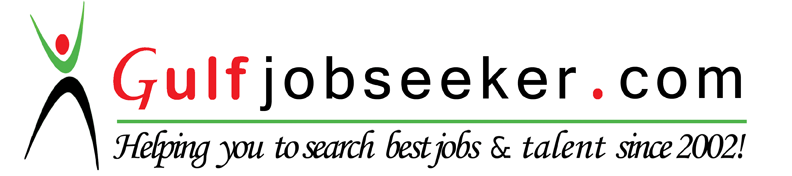 Whats app  Mobile:+971504753686 Gulfjobseeker.com CV No:1565838E-mail: gulfjobseeker@gmail.com PROFILE____________________________________________________________________________To exhibit intellectual, analytical and creative ability to learn quickly, identify issues, make judgments and propose solutions and also to work effectively with others in a diverse team ___________________________________________________________________________KEY SKILLSWORK EXPERIENCEROCKSTORM NIG LTD (LOUNGE ONE VIP) Oct 2012 – PresentCUSTOMER SERVICE MANAGEROversaw daily activities and supervise a team of Customer Service Representatives who provided technical support to company’s customers.Solve all major customer problems/queries that subordinates ARE not able to solve.Trained and supervise customer service professionals to ensure optimum satisfaction of clients.Led the process of hiring customer service representatives. Assist and advise customers regarding usage and benefits of organization’s products and/or services.Communicate with customers to receive their valuable feedbacks and suggestions for improvement ON products/services.Create and maintain tailor-made customer care training program.Provided customers with on-the-spot solutions and, when necessary, refunds when dis-satisfied with services.Documented and maintained reports related to discussions and feedback provided by customer and presented reports to appropriate department to enable further improvement in products/services.VANILLA STAR RESTAURANT, Abuja, Oct 2011 – June 2012MANAGERSupervised all in-house aspects of the restaurant, from in-house decorations to menu selection.Managed different areas of restaurant operations such as customer relations, vendors’ relations and inventory control.Specialized in training and motivating new staff regarding their work and responsibilities.Controlled the overall cash flow on a daily basis to meet the weekly expenditures.Maintained accounting books regarding employee payroll and sales summaries of the restaurant.Helped in promoting business through social interaction in community events.Estimated the daily food consumption and placed orders with suppliers accordingly – Ordered utensils and contacted merchants regarding their supplies on a regular interval.TEENEE TODD DAYCARE/PRE SCHOOL, Abuja Mar 2011 – 2011SeptSUPERVISOR / CAREGIVERPlan and implement activities to meet the physical, emotional, intellectual and social needs of the children in the program  Provide nutritious snacks and lunches  Provide adequate equipment and activities  Ensure equipment and the facility are clean, well maintained and safe at all times Provide weekly and monthly schedules of activities  Develop culturally appropriate programs and activities  Develop activities that introduce math and literacy concepts Establish policies and procedures including acceptable disciplinary policies  Be familiar with emergency proceduresNEW CID COSMETICS, London, UK   June 2007 & Oct 2010 MANAGER  Dealing with staffing issues, interviewing potential staff and conducting appraisals.Manage and motivate the team to increase sales and ensure efficiency.Manage stock levels and making key decision on stock.              Analyze sales figure and forecasting future sales volumes to maximize profitProviding and organizing training and development. Ensuring standards for quality, customer service and health and safety are met.Respond to customer’s complaints and comments.GASOIL ENGINEERING LIMITED, Lagos.     May 2004 - Dec 2004      Industrial training attachmentDaily cash flow recordsDaily cash summaryDaily reconciliation of sales against returnEDUCATION MBA (HUMAN RESOURCES MANAGEMENT) 2014-2016NATIONAL OPEN UNIVERSITY OF NIGERIABACHERLORS OF SCIENCE DEGREE IN ECONOMICS (HONS) 2002– 2006Second Class (lower division)MADONNA UNIVERISTY, NigeriaGCSE (WAEC, NECO) 1994 - 2001Credits achievedFEDERAL GOVERNMENT GIRLS’ COLLEGE, Oyo, Nigeria                                                                                                                                        TRAININGS                                                                                             __________________________________________________________________________Project Management Course GLOBAL PROJECT MANAGEMENT COLLEGE UKCustomer Service STRATEGIC Training COURSESWAN ELITE LANGUAGE   ENGLISH (FLUENT)Customer Relationship Management (CRM)Oral and written communication Financial literacy Team playerProficient knowledge of Microsoft packages Leading and Motivating a TeamManaging Internal RelationshipPro-activityInterpersonal and organisational skillsProblem-solving Strategic Thinking 